UNIVERSIDAD TECNOLÓGICA DE PANAMÁ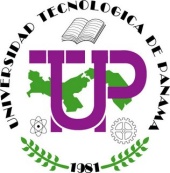 VICERRECTORÍA ACADÉMICAProcedimiento para la selección de ASISTENTES DE LABORATORIO ACADEMICOS A. GENERALIDADESPara los efectos de este procedimiento, el Asistente de Laboratorio Académico es un estudiante de programa de pre-grado, que desarrollará las clases de laboratorio que forman parte de una asignatura del plan de estudio de una carrera. El periodo de contratación de este asistente corresponde al periodo de duración de un semestre (renovable).  Las necesidades de contratación de Asistentes de Laboratorio Académicos (tiempo parcial, máximo 20 horas semanales), serán presentadas por los Decanos de Facultades a la Rectoría, para su debida evaluación. En el caso de las Sedes Regionales, estas necesidades deberán ser coordinadas a través de las Facultades, quienes remitirán la información a la Rectoría con la debida justificación.  Previa evaluación de la solicitud, la Rectoría notificará a las Facultades las posiciones aprobadas para dar inicio al proceso de selección.Este documento describe el procedimiento para la selección de Asistentes de Laboratorio Académicos (tiempo parcial, máximo 20 horas semanales)B.	SOBRE LA CONVOCATORIALa Facultad llevará a cabo una convocatoria abierta, la cual se hará pública en la sede donde se requiere el Asistente de Laboratorio Académico, durante cinco días hábiles. Adicionalmente, esta convocatoria se hará pública en la sección de noticias de la página web de la UTP, durante el mismo período.  En la misma se indicará lo siguiente:El área académica de desempeño del asistenteEl perfil  mínimo del aspirantePoseer un índice mínimo de 1.75 Cursar mínimo el III año de Licenciatura Ser estudiante regular de la carrera que cursaNo haber sido sancionado por ningún Órgano de GobiernoSer ciudadano panameñoLugar de ejercicio de la vacantePeriodo de entrega y recibo de documentos. Indicar lugar, fecha y hora de atención.Nota: La Secretaría Académica de cada Facultad o Sede Regional es la responsable de la recepción de los documentos de los aplicantes y comunicados oficiales respecto al seguimiento del proceso.La documentación que deberá presentar cada aspirante se lista a continuación:Formulario de solicitud VRA-01AA debidamente completado. Dos cartas de recomendación de profesores y/o directivos de su facultad.Esta carta de recomendación debe contener por lo menos lo siguiente:2.a	El contexto en que conoce al aspirante, y desde cuándo.2.b	Resaltar y dar ejemplo de cualidades del aspirante que lo hagan elegible como asistente de laboratorio académico.Certificaciones que avalen su perfil, a saber:Créditos originales expedidos por la Secretaría General (SG) de la Universidad Tecnológica de Panamá, o copia confrontada con el original por la SG, donde conste que posee un índice mayor o igual a 1.75, hasta el último semestre académico cursado.Original, o copia confrontada con el original por la SG, del recibo de matrícula.Certificación de la SG donde conste que el aspirante no ha sido sancionado por ningún órgano de gobierno.Copia confrontada por la SG de la cédula de identidad personal.Nota: si se presentan más de tres aspirantes por posición, la comisión preseleccionará a los tres aspirantes de mayor índice académico.C. COMISIÓN EVALUADORA:Para la selección de los asistentes de laboratorio académicos, se establecerá una comisión, cuyos miembros serán designados por el Decano o Director de Sede, según sea el caso. Para la Sede Metropolitana la comisión estará conformada de la siguiente manera: El Vice Decano Académico o el Jefe del Departamento Académico correspondiente (quién la preside) y  dos docentes Tiempo Completo regulares.  En las Sedes Regionales la comisión estará conformada de la siguiente manera: el Sub Director Académico, el Coordinador de la Facultad en la Sede Regional y un docente Tiempo Completo de la especialidad.Funciones:Evaluar la documentación de los aspirantes, de acuerdo al Estatuto Universitario, normas de la UTP y lo señalado en esta guía de procedimiento.Seleccionar el temario para la Evaluación de Aptitudes hacia la Docencia.Evaluar de acuerdo al Formulario VRA-02AA establecido en esta guía de procedimiento.Presentar informe final con sus respectivas recomendaciones al Decano, o Director de Sede, según sea el caso.D. EVALUACIONES:El aspirante que cumpla con los requisitos de este procedimiento se le considerará “en proceso de evaluación”. Luego deberá proceder a cumplir con las siguientes evaluaciones:Evaluación Psicológica, administrada y aplicada por la Dirección de Orientación Psicológica. El aspirante debe aprobar la prueba de evaluación psicológica para continuar al siguiente paso de la evaluación.Presentar una clase simulada ante el comité evaluador.Para la clase simulada, la comisión evaluadora confeccionará un caso de estudio (problema, una situación específica, etc.) el cual el aspirante deberá desarrollar y luego exponer durante la clase.El criterio de selección estará basado en su Puntaje Total Ponderado (PTP), el cual se calcula de la siguiente manera:			PTP = (Índice Académico/3) x 30 +  (Puntaje VRA-02AA)  Importante:Los aspirantes deberán obtener un PTP no menor de 75 puntos, para ser considerados elegibles.E.	SELECCIÓN FINALLa comisión evaluadora, remitirá al Decano de la Facultad, o Director de Sede, según sea el caso, un informe de la evaluación de todos los aspirantes. La selección final será responsabilidad del Decano de la Facultad, o Director de sede.  El Decano de la Facultad remitirá a la Vicerrectoría Académica de la Universidad, el informe final, con copia de todos los documentos del proceso, incluyendo el nombre del aspirante seleccionado. El Director de sede remitirá al Decano de la Facultad correspondiente, el informe final, con copia de todos los documentos del proceso, incluyendo el nombre del aspirante seleccionado.VRA-01AAFirma del Aspirante: ___________________________________Cédula: _____________________________________________UNIVERSIDAD TECNOLÓGICA DE PANAMÁVICERRECTORÍA ACADÉMICA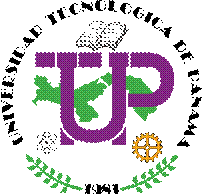 CUADRO DE EVALUACIÓN DE APTITUDES HACIA LA DOCENCIAFORMULARIO VRA-02AAOBJETIVO: Identificar en el aspirante a ASISTENTE DE LABORATORIO ACADÉMICO competencias requeridas en esta posición, a través de la exposición oral de un tema relacionado al área donde aplicará el aspirante (el término competencias se utiliza en este contexto para referir a la capacidad de hacer o saber).ESCALA (70)GENERALES DEL ASPIRANTENombre:_________________________________	Cédula:______________________Área Evaluada (asignatura)________________________________CUADRO DE EVALUACIÓNPuntaje (Escala de: 1 a 10)Observaciones:__________________________________________________________________________________________________________________________________________________________________________ __________________________________________________ __________________________________________________________________________________________________________________ ______________________                 ______________________                    ______________________                            Jurado 1				Jurado 2				Jurado 3Presidente de la Comisión: __________________________________      Fecha: _______________UNIVERSIDAD TECNOLÓGICA DE PANAMASolicitud para plaza de Asistente de Laboratorio AcadémicoUNIVERSIDAD TECNOLÓGICA DE PANAMASolicitud para plaza de Asistente de Laboratorio AcadémicoUNIVERSIDAD TECNOLÓGICA DE PANAMASolicitud para plaza de Asistente de Laboratorio AcadémicoUNIVERSIDAD TECNOLÓGICA DE PANAMASolicitud para plaza de Asistente de Laboratorio AcadémicoUNIVERSIDAD TECNOLÓGICA DE PANAMASolicitud para plaza de Asistente de Laboratorio AcadémicoUNIVERSIDAD TECNOLÓGICA DE PANAMASolicitud para plaza de Asistente de Laboratorio AcadémicoUNIVERSIDAD TECNOLÓGICA DE PANAMASolicitud para plaza de Asistente de Laboratorio AcadémicoUNIVERSIDAD TECNOLÓGICA DE PANAMASolicitud para plaza de Asistente de Laboratorio AcadémicoUNIVERSIDAD TECNOLÓGICA DE PANAMASolicitud para plaza de Asistente de Laboratorio AcadémicoUNIVERSIDAD TECNOLÓGICA DE PANAMASolicitud para plaza de Asistente de Laboratorio AcadémicoUNIVERSIDAD TECNOLÓGICA DE PANAMASolicitud para plaza de Asistente de Laboratorio AcadémicoDatos PersonalesDatos PersonalesDatos PersonalesDatos PersonalesDatos PersonalesDatos PersonalesDatos PersonalesDatos PersonalesDatos PersonalesDatos PersonalesDatos PersonalesDatos Personales________________________________________________________________________________________________________________________________________________________________________________________________________________________________________________________________________________________________________________________________________________________________________________________________Apellidos CompletosApellidos CompletosApellidos CompletosApellidos CompletosApellidos CompletosApellidos CompletosNombres CompletosNombres CompletosNombres CompletosNombres CompletosNombres CompletosNombres CompletosDocumento de identidadDocumento de identidadCed: ______________Ced: ______________Ced: ______________Ced: ______________Ced: ______________Ced: ______________Otro: _______________Otro: _______________Otro: _______________Otro: _______________Documento de identidadDocumento de identidadS.S.: ______________S.S.: ______________S.S.: ______________S.S.: ______________S.S.: ______________S.S.: ______________Fecha de NacimientoFecha de Nacimiento___Día___Mes___Mes___Año___AñoNacionalidad:_______________Nacionalidad:_______________Nacionalidad:_______________Estado Civil:_______________Estado Civil:_______________Tel.Casa: ______________Celular: ____________Casa: ______________Celular: ____________Casa: ______________Celular: ____________Correo Electrónico:_________________Correo Electrónico:_________________Correo Electrónico:_________________Correo Electrónico:_________________Correo Electrónico:_________________Dirección:____________________________________Dirección:____________________________________Dirección:____________________________________Vinculación Actual (si aplica)Vinculación Actual (si aplica)Vinculación Actual (si aplica)Vinculación Actual (si aplica)Ocupación:______________Nombre de la empresa:_________________________Nombre de la empresa:_________________________Nombre de la empresa:_________________________Fecha de inicio: __________________Fecha de inicio: __________________Ciudad: __________País: ____________Perfil del trabajo:______________________________________________________________________________________________________________________________Perfil del trabajo:______________________________________________________________________________________________________________________________Perfil del trabajo:______________________________________________________________________________________________________________________________Perfil del trabajo:______________________________________________________________________________________________________________________________Estudios UniversitariosEstudios UniversitariosEstudios Universitarios3.1  Pregrado (Programa Actual)3.1  Pregrado (Programa Actual)3.1  Pregrado (Programa Actual)Título: __________________________Institución:__________________________Institución:__________________________Fecha de inicio: _______  _______                             Mes         AñoFecha de finalización probable: _______  _______                                                       Mes         AñoFecha de finalización probable: _______  _______                                                       Mes         AñoÍndice Académico: ___________Adjuntar copia de créditosAdjuntar copia de créditos3.2  Otros Programas (si aplica)Título: __________________________Institución: __________________________Fecha de inicio: _______  _______                             Mes         AñoFecha de finalización: _______  _______                                       Mes         AñoÍndice académico: ___________Adjuntar copia de créditosExperiencia Profesional (si aplica)Experiencia Profesional (si aplica)Experiencia Profesional (si aplica)Nombre de la Institución, Entidad o Empresa: ________________________________Nombre de la Institución, Entidad o Empresa: ________________________________Nombre de la Institución, Entidad o Empresa: ________________________________Periodo de vinculaciónDesde:  ______    ______                Mes         AñoHasta:   ______    ______                Mes         AñoCargo: ______________________________________________________________________Área: _______________________________________________________________________Función Principal: _____________________________________________________________Cargo: ______________________________________________________________________Área: _______________________________________________________________________Función Principal: _____________________________________________________________Cargo: ______________________________________________________________________Área: _______________________________________________________________________Función Principal: _____________________________________________________________Dedicación: Tiempo Completo____  Medio Tiempo ____  Tiempo Parcial ____Dedicación: Tiempo Completo____  Medio Tiempo ____  Tiempo Parcial ____Dedicación: Tiempo Completo____  Medio Tiempo ____  Tiempo Parcial ____Anexar certificacionesAnexar certificacionesAnexar certificacionesOtras Ejecutorias (investigación, concursos, distinciones, proyectos, etc...)70-60Excelente59-50Satisfactorio49-40Apenas Satisfactorio                39-0No satisfactorioAspecto a EvaluarJurado No. 1Jurado No. 2Jurado No.3Promedio1 Exposición en el Tema2Secuencia y Desarrollo del Tema3Dominio del Tema4Habilidad para Motivar5Fluidez Oral y Tono de Voz6Habilidad para responder preguntas7Utilización de Recursos DidácticosTotal